附件1土地复垦项目验收审查表（空表）附件2土地复垦项目验收审查表（范本）附件3土地复垦验收申请（范本）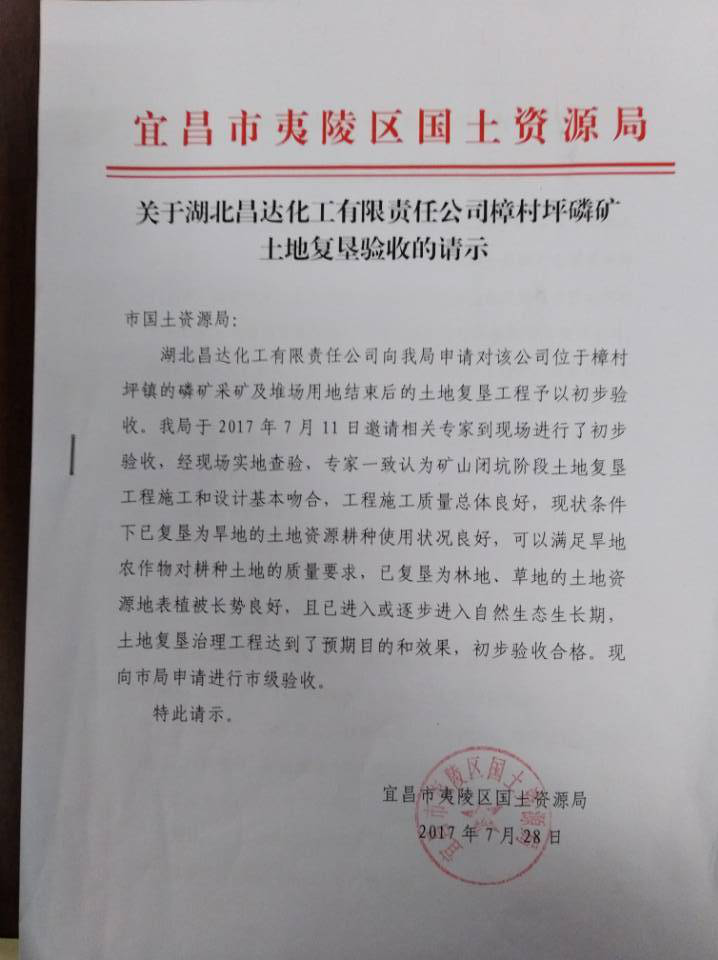 附件4土地复垦方案审批单（范本）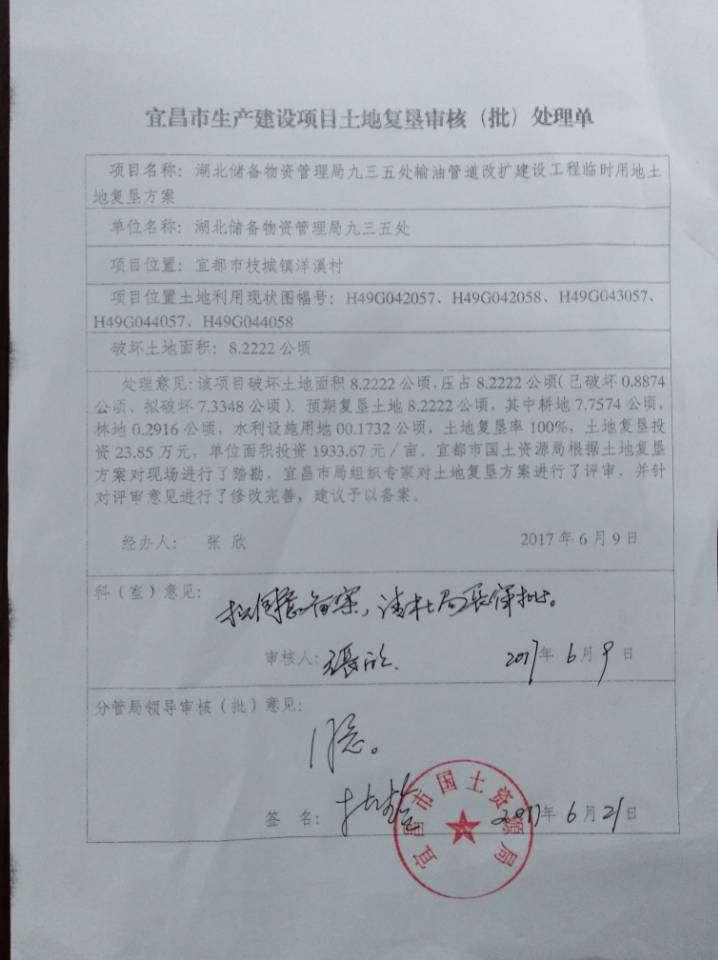 附件5土地复垦验收报告书（范本）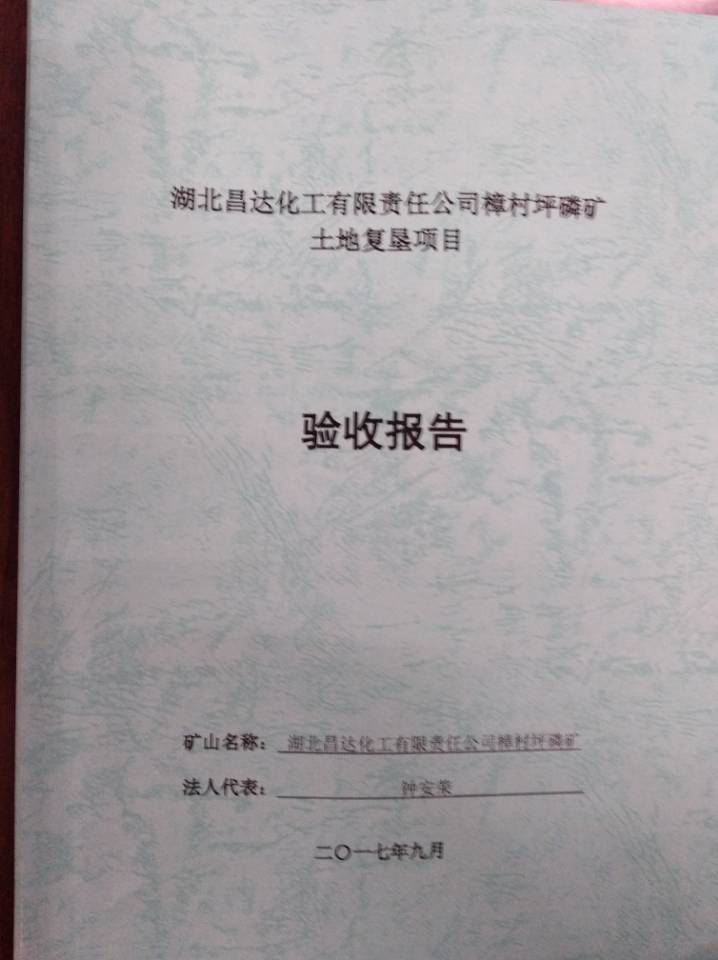 附件6湖北*****有限责任公司*****土地复垦验收意见书（结果样本）按照《土地复垦条例实施办法》（国土资源部令第56号）等相关文件要求，2017年9月7日，宜昌市国土资源局组织专家（专家组名单附后）依据武汉跨时空国土规划设计有限公司编制的《*****有限责任公司**磷矿土地复垦方案报告书》对***磷矿土地复垦项目进行了验收。专家组听取了土地复垦义务人的汇报，查阅了相关竣工验收资料，对现场进行了实地查验，经专家评审，形成验收意见如下： 一、项目概况湖北****有限责任公司***磷矿位于***处。******二、损毁土地情况*************三、复垦项目工程完成情况*************四、验收意见*************综上所述，湖北****有限责任公司***磷矿矿山土地复垦项目符合验收标准，专家组一致通过，同意予以验收。五、整改建议1．对***废渣堆坡面存在的局部渣体进行覆土；2．对***废渣场土地复垦项目表面进行整理；3．对验收报告进一步完善。专家组长签字:                  ****年**月**日湖北****有限责任公司***磷矿土地复垦项目验收专家名单表生产︵建设︶项目概况项目名称项目名称生产︵建设︶项目概况单位名称单位名称生产︵建设︶项目概况项目位置项目位置生产︵建设︶项目概况项目位置土地利用现状图幅号项目位置土地利用现状图幅号生产︵建设︶项目概况破坏土地面积破坏土地面积生产︵建设︶项目概况生产︵建设︶项目概况预期复垦面积农用地耕 地耕 地耕 地预期复垦面积农用地园 地园 地园 地预期复垦面积农用地林 地林 地林 地预期复垦面积农用地草 地草 地草 地预期复垦面积农用地农村道路农村道路农村道路预期复垦面积农用地小 计小 计小 计预期复垦面积建设用地竣工验收面积农用地耕 地耕 地耕 地竣工验收面积农用地园 地园 地园 地竣工验收面积农用地林 地林 地林 地竣工验收面积农用地草 地草 地草 地竣工验收面积农用地农村道路农村道路农村道路竣工验收面积农用地小 计小 计小 计竣工验收面积建设用地竣工验收面积合  计土地复垦率（%）土地复垦率（%）土地复垦率（%）土地复垦投资土地复垦投资单位面积投资估算（元/亩）单位面积投资估算（元/亩）单位面积投资估算（元/亩）县（市、区）国土资源局审核意见（公章）主管领导（签字）：      年     月     日市（州）国土资源局审核意见（公章）主管领导（签字）：     年      月     日省国土资源厅审核意见（公章）主管领导（签字）：     年      月     日备   注生产︵建设︶项目概况项目名称项目名称湖北省白洋长江公路大桥临时用地土地复垦方案湖北省白洋长江公路大桥临时用地土地复垦方案湖北省白洋长江公路大桥临时用地土地复垦方案湖北省白洋长江公路大桥临时用地土地复垦方案湖北省白洋长江公路大桥临时用地土地复垦方案湖北省白洋长江公路大桥临时用地土地复垦方案湖北省白洋长江公路大桥临时用地土地复垦方案湖北省白洋长江公路大桥临时用地土地复垦方案生产︵建设︶项目概况单位名称单位名称湖北白洋长江公路大桥有限公司湖北白洋长江公路大桥有限公司湖北白洋长江公路大桥有限公司湖北白洋长江公路大桥有限公司湖北白洋长江公路大桥有限公司湖北白洋长江公路大桥有限公司湖北白洋长江公路大桥有限公司湖北白洋长江公路大桥有限公司生产︵建设︶项目概况项目位置项目位置宜都市宜都市宜都市宜都市宜都市宜都市宜都市宜都市生产︵建设︶项目概况项目位置土地利用现状图幅号项目位置土地利用现状图幅号H49G039056/H49G039057/H49G040056/H49G041055H49G039056/H49G039057/H49G040056/H49G041055H49G039056/H49G039057/H49G040056/H49G041055H49G039056/H49G039057/H49G040056/H49G041055H49G039056/H49G039057/H49G040056/H49G041055H49G039056/H49G039057/H49G040056/H49G041055H49G039056/H49G039057/H49G040056/H49G041055H49G039056/H49G039057/H49G040056/H49G041055生产︵建设︶项目概况破坏土地面积破坏土地面积3.9264公顷3.9264公顷3.9264公顷3.9264公顷3.9264公顷3.9264公顷3.9264公顷3.9264公顷生产︵建设︶项目概况生产能力（或投资规模）生产能力（或投资规模）生产能力（或投资规模）62.50万元62.50万元62.50万元复垦实施时间复垦实施时间2016.11-2021.11生产︵建设︶项目概况生产年限（或建设期限）生产年限（或建设期限）生产年限（或建设期限）555复垦完成时间复垦完成时间2021.11项目区内土地破坏类型破坏类型面积面积面积其中其中其中其中其中其中项目区内土地破坏类型破坏类型面积面积面积已破坏已破坏已破坏拟破坏拟破坏拟破坏项目区内土地破坏类型挖 损项目区内土地破坏类型塌 陷项目区内土地破坏类型压 占3.92643.92643.92643.92643.92643.9264项目区内土地破坏类型污 染项目区内土地破坏类型合 计3.92643.92643.92643.92643.92643.9264预期复垦面积农用地耕 地耕 地耕 地2.72642.72642.72642.72642.72642.7264预期复垦面积农用地园 地园 地园 地0.42230.42230.42230.42230.42230.4223预期复垦面积农用地林 地林 地林 地预期复垦面积农用地草 地草 地草 地0.60220.60220.60220.60220.60220.6022预期复垦面积农用地农村道路农村道路农村道路0.17550.17550.17550.17550.17550.1755预期复垦面积农用地小 计小 计小 计3.92643.92643.92643.92643.92643.9264预期复垦面积建设用地000000000预期复垦面积合  计3.92643.92643.92643.9264土地复垦率（%）土地复垦率（%）土地复垦率（%）100%100%土地复垦静态投资估算土地复垦静态投资估算55.53万元55.53万元55.53万元55.53万元单位面积投资估算（元/亩）单位面积投资估算（元/亩）单位面积投资估算（元/亩）94289428土地复垦动态投资估算土地复垦动态投资估算62.50万元62.50万元62.50万元62.50万元单位面积投资估算（元/亩）单位面积投资估算（元/亩）单位面积投资估算（元/亩）1061210612县（市、区）国土资源局审核意见  同意上报。                       （公章）主管领导（签字）：XX   XX 年  XX月 XX 日市（州）国土资源局审核意见同意备案。                                                           （公章）主管领导（签字）：XX   XX 年  XX 月 XX 日省国土资源厅审核意见（公章）主管领导（签字）：     年      月     日备   注终验组职务姓  名单  位职称/职务签  名组长组员组员组员